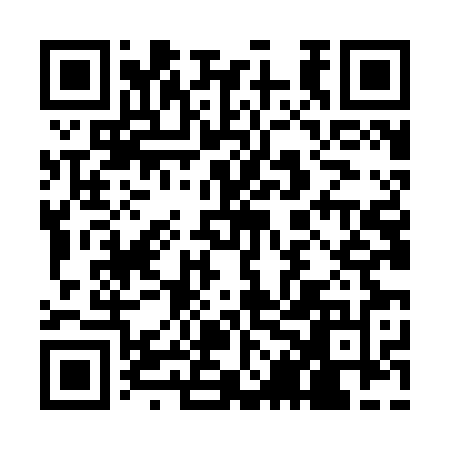 Prayer times for Abdur Rehman, PakistanWed 1 May 2024 - Fri 31 May 2024High Latitude Method: Angle Based RulePrayer Calculation Method: University of Islamic SciencesAsar Calculation Method: ShafiPrayer times provided by https://www.salahtimes.comDateDayFajrSunriseDhuhrAsrMaghribIsha1Wed4:315:5612:344:097:138:392Thu4:305:5512:344:097:148:393Fri4:295:5412:344:097:148:404Sat4:275:5412:344:097:158:415Sun4:265:5312:344:097:158:426Mon4:255:5212:344:087:168:437Tue4:245:5112:344:087:178:448Wed4:235:5112:344:087:178:459Thu4:225:5012:344:087:188:4510Fri4:225:4912:344:087:188:4611Sat4:215:4912:344:087:198:4712Sun4:205:4812:344:087:208:4813Mon4:195:4712:344:087:208:4914Tue4:185:4712:344:087:218:5015Wed4:175:4612:344:087:218:5116Thu4:165:4612:344:087:228:5117Fri4:165:4512:344:087:238:5218Sat4:155:4412:344:087:238:5319Sun4:145:4412:344:087:248:5420Mon4:135:4312:344:087:248:5521Tue4:135:4312:344:087:258:5622Wed4:125:4312:344:087:268:5623Thu4:115:4212:344:087:268:5724Fri4:115:4212:344:087:278:5825Sat4:105:4112:344:087:278:5926Sun4:105:4112:344:087:289:0027Mon4:095:4112:344:087:289:0028Tue4:085:4012:354:087:299:0129Wed4:085:4012:354:087:309:0230Thu4:085:4012:354:087:309:0231Fri4:075:4012:354:087:319:03